DOKUMENTASI PENELITIAN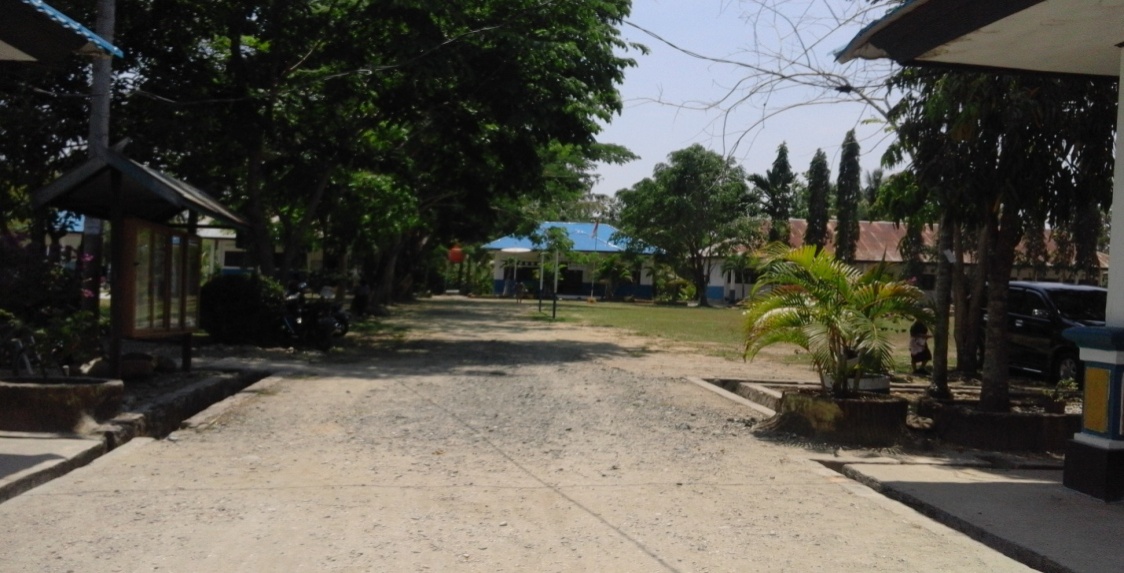 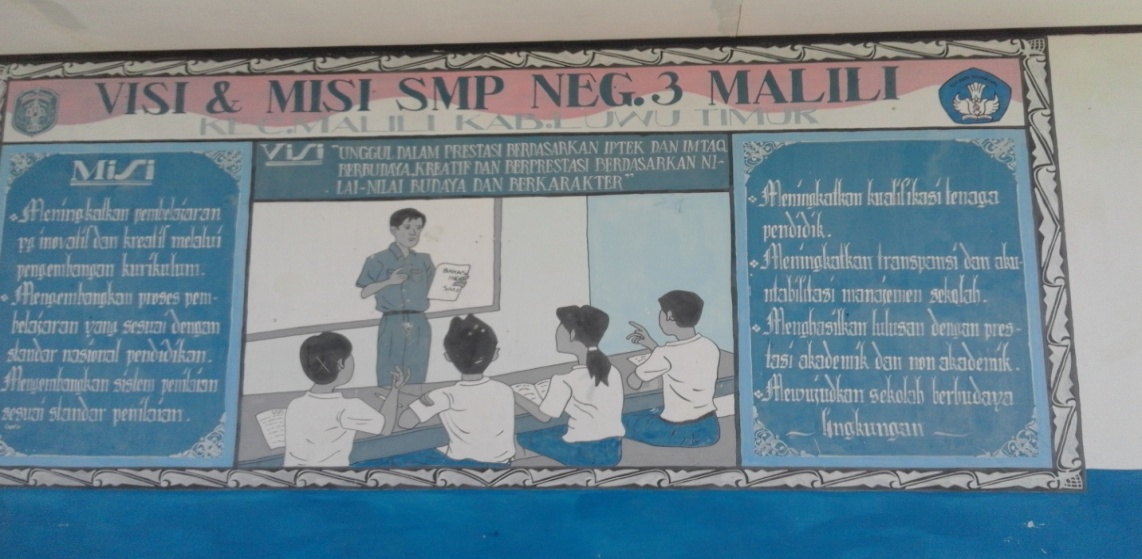 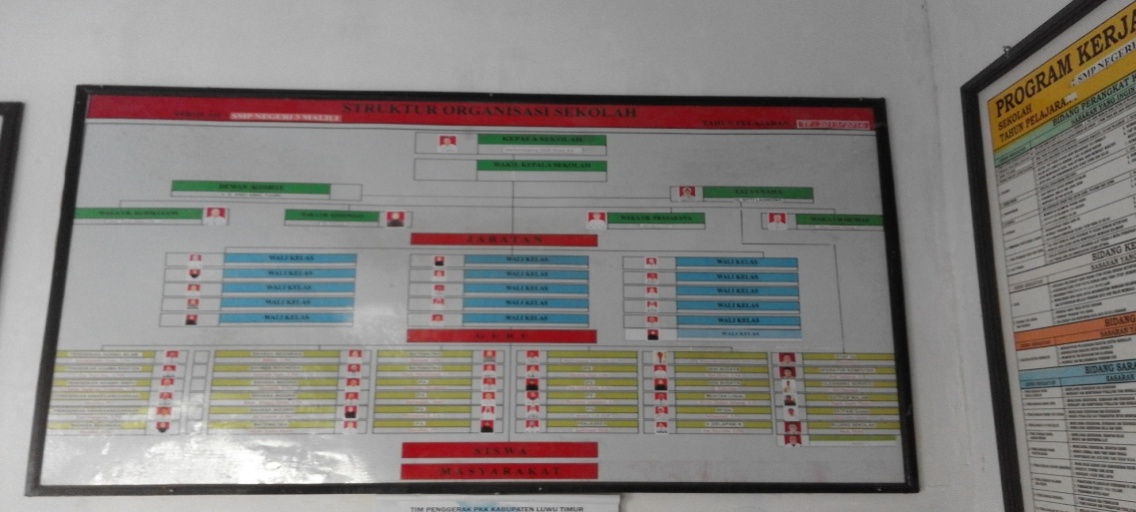 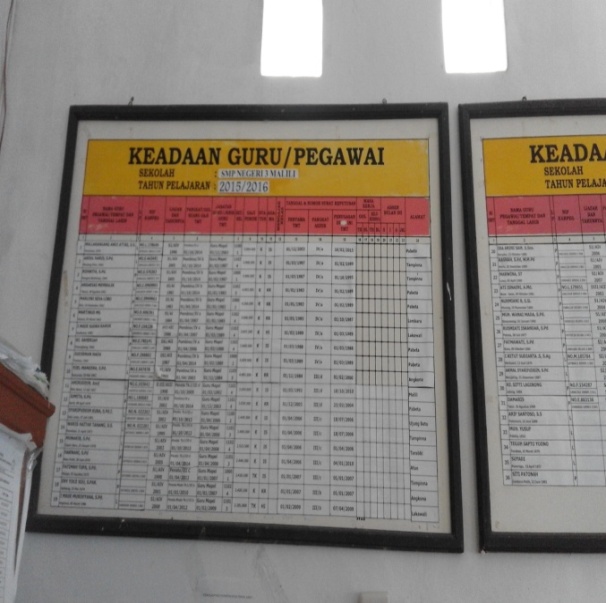 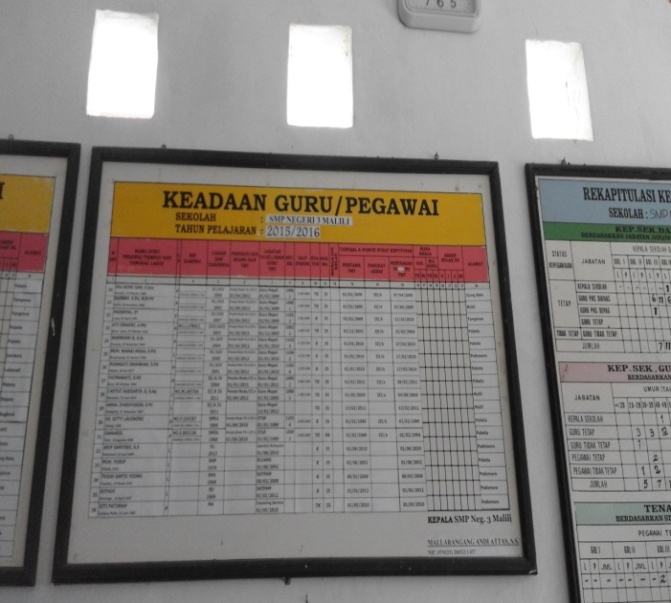 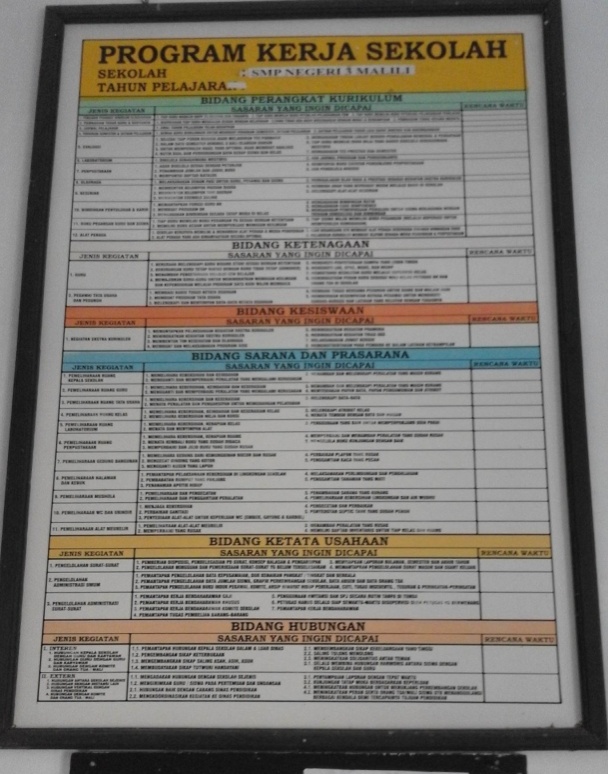 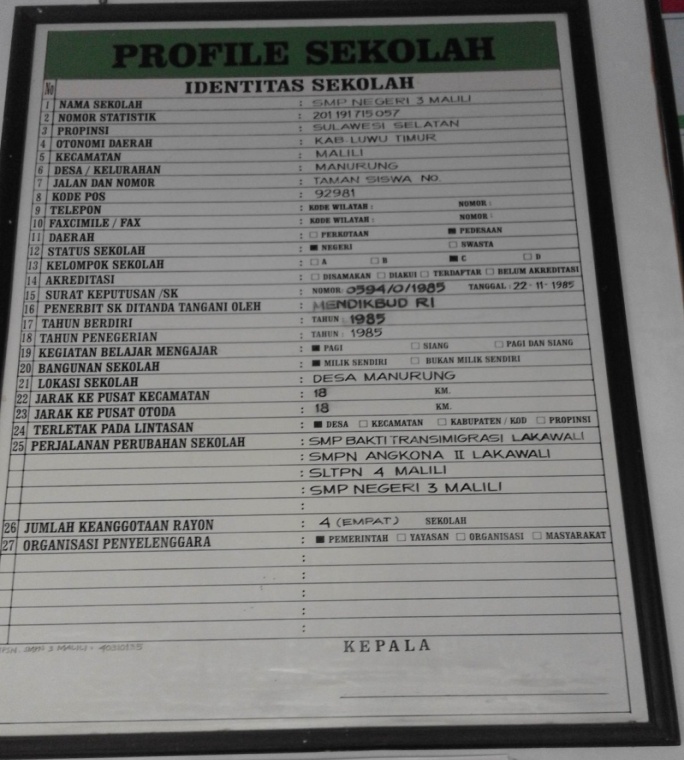 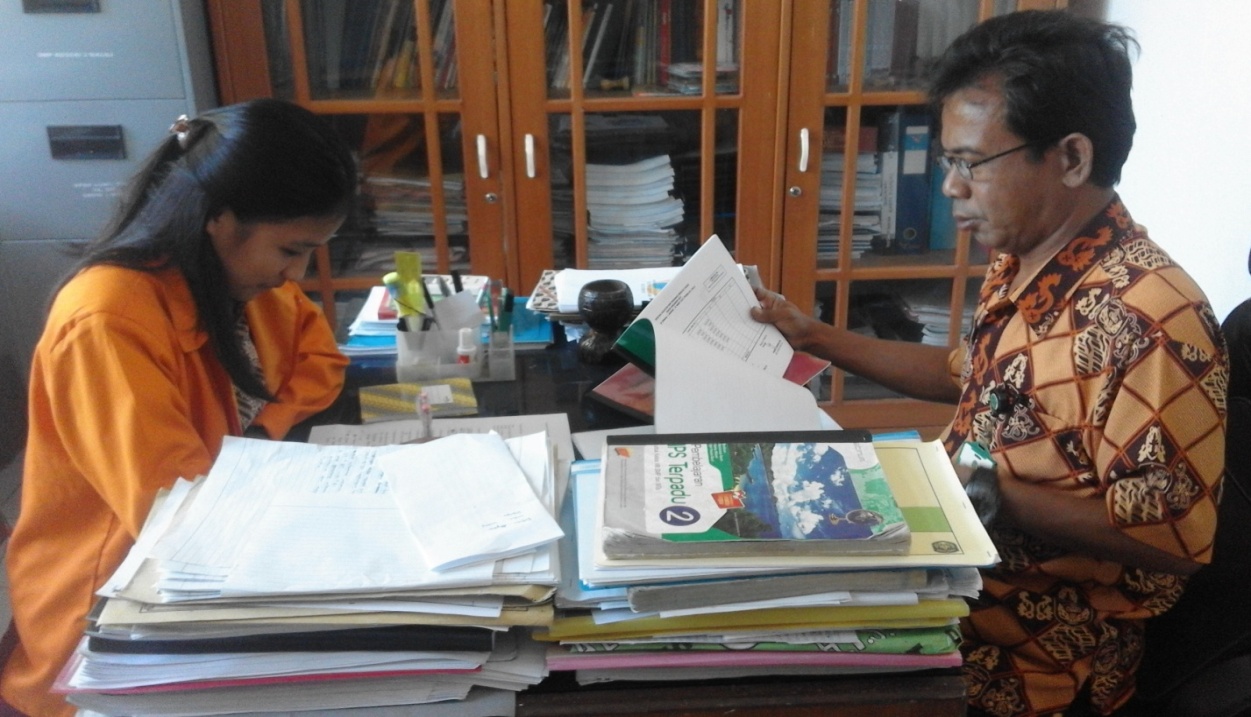 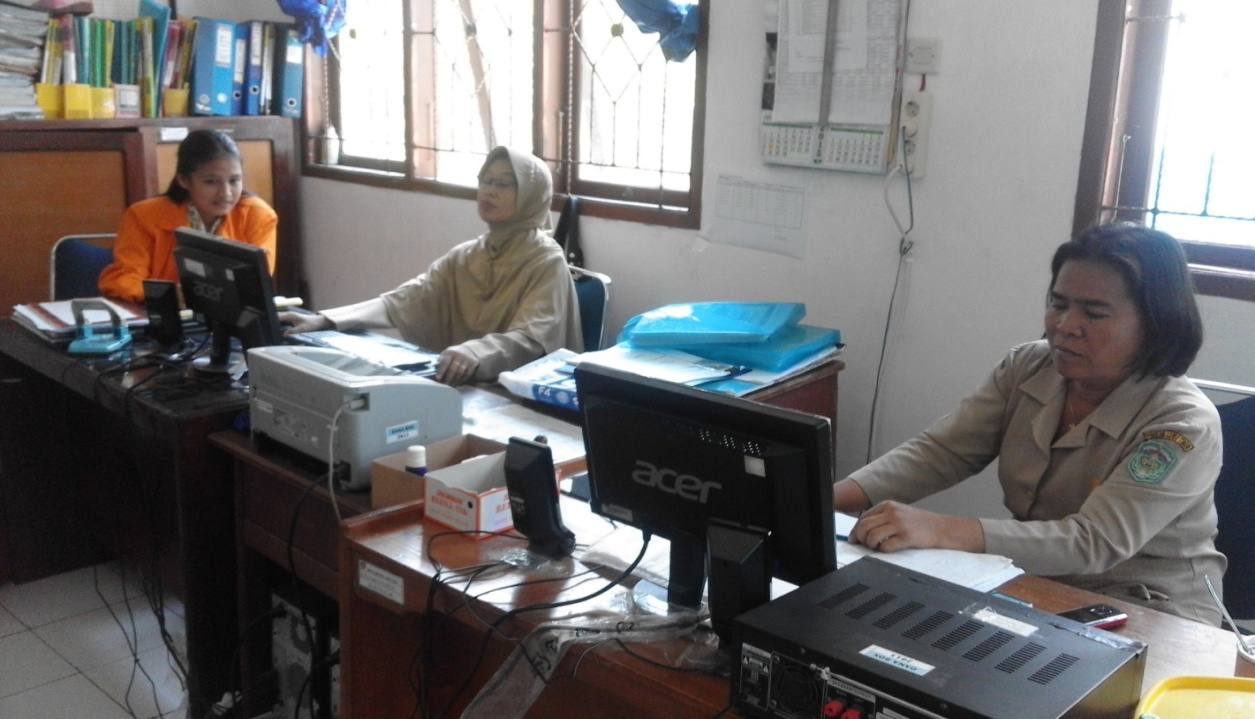 